Решение № 35 от 08.09.2016 г. о внесении изменений в решение об установлении земельного налога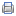 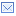 Совет Старонижестеблиевского сельского поселения
Красноармейского района

РЕШЕНИЕ

«08» 09 2016 года                                                                                № 35
                 станица Старонижестеблиевская



О внесении изменений в решение Совета Старонижестеблиевского 
сельского поселения Красноармейского района 
от 28 октября  2014 года № 8 «Об установлении земельного налога»



В соответствии с Федеральным законом от 06 октября 2003 года № 131-ФЗ "Об общих принципах организации местного самоуправления в Российской Федерации", Налоговым кодексом Российской Федерации, руководствуясь Уставом Старонижестеблиевского сельского поселения, Совет Старонижестеблиевского сельского поселения р е ш и л:
1. Внести изменения в решение Совета Старонижестеблиевского сельского поселения Красноармейского района от 28 октября 2014 года № 8 «Об установлении земельного налога», изложив  пункт 2 в следующей редакции:
«2. Установить ставки земельного налога в следующих размерах:
1) 0,3 % от кадастровой стоимости в отношении земельных участков: отнесенных к землям сельскохозяйственного назначения или к землям в составе зон сельскохозяйственного использования в населенных пунктах и используемых для сельскохозяйственного производства; занятых жилищным фондом и объектами инженерной инфраструктуры жилищно-коммунального комплекса (за исключением доли в праве на земельный участок, приходящейся на объект, не относящийся к жилищному фонду и к объектам инженерной инфраструктуры жилищно-коммунального комплекса) или приобретенных (предоставленных) для жилищного строительства; приобретенных (предоставленных) для личного подсобного хозяйства, садоводства, огородничества или животноводства, а также дачного хозяйства; ограниченных в обороте в соответствии с законодательством Российской Федерации, предоставленных для обеспечения обороны, безопасности и таможенных нужд;
2) 1,5 процента в отношении прочих земельных участков.»
2. Считать утратившим силу пункт 5 решения Совета Старонижестеблиевского сельского поселения Красноармейского района от 28 октября 2014 года № 8 «Об установлении земельного налога».
3.Настоящее решение обнародовать в установленном порядке.
4. Контроль за выполнением настоящего решения возложить на    председателя комиссии по вопросам экономики, бюджету, финансам, налогам, распоряжению муниципальной собственностью Борисенкову Т.Б.
5. Настоящее решение вступает в силу со дня его обнародования и распространяется на правоотношения, возникшие с 1 января 2016 года.




Председатель Совета
Старонижестеблиевского
сельского поселения 
Красноармейского района                                                                    Т.В. Дьяченко

Глава
Старонижестеблиевского
сельского поселения    
Красноармейского района                                   В.В. Новак